BLA BLA BLA	Bla bla bla bla bla bla bla bla bla bla bla bla bla bla bla bla bla bla bla bla bla bla bla bla bla bla bla bla bla bla bla bla bla bla bla bla bla bla bla bla bla bla bla bla bla bla bla bla bla bla bla bla bla bla bla bla bla bla bla bla bla bla bla bla bla bla bla bla bla bla bla bla bla bla bla bla bla bla bla bla blaBLA BLA BLA	Bla bla bla bla bla bla bla bla bla bla bla bla bla bla bla bla bla bla bla bla bla bla bla bla bla bla bla bla bla bla bla bla bla bla bla bla bla bla bla bla bla bla bla bla bla bla bla bla bla bla blaBLA BLA BLA	Bla bla bla bla bla bla bla bla bla bla bla bla bla bla bla bla bla bla bla bla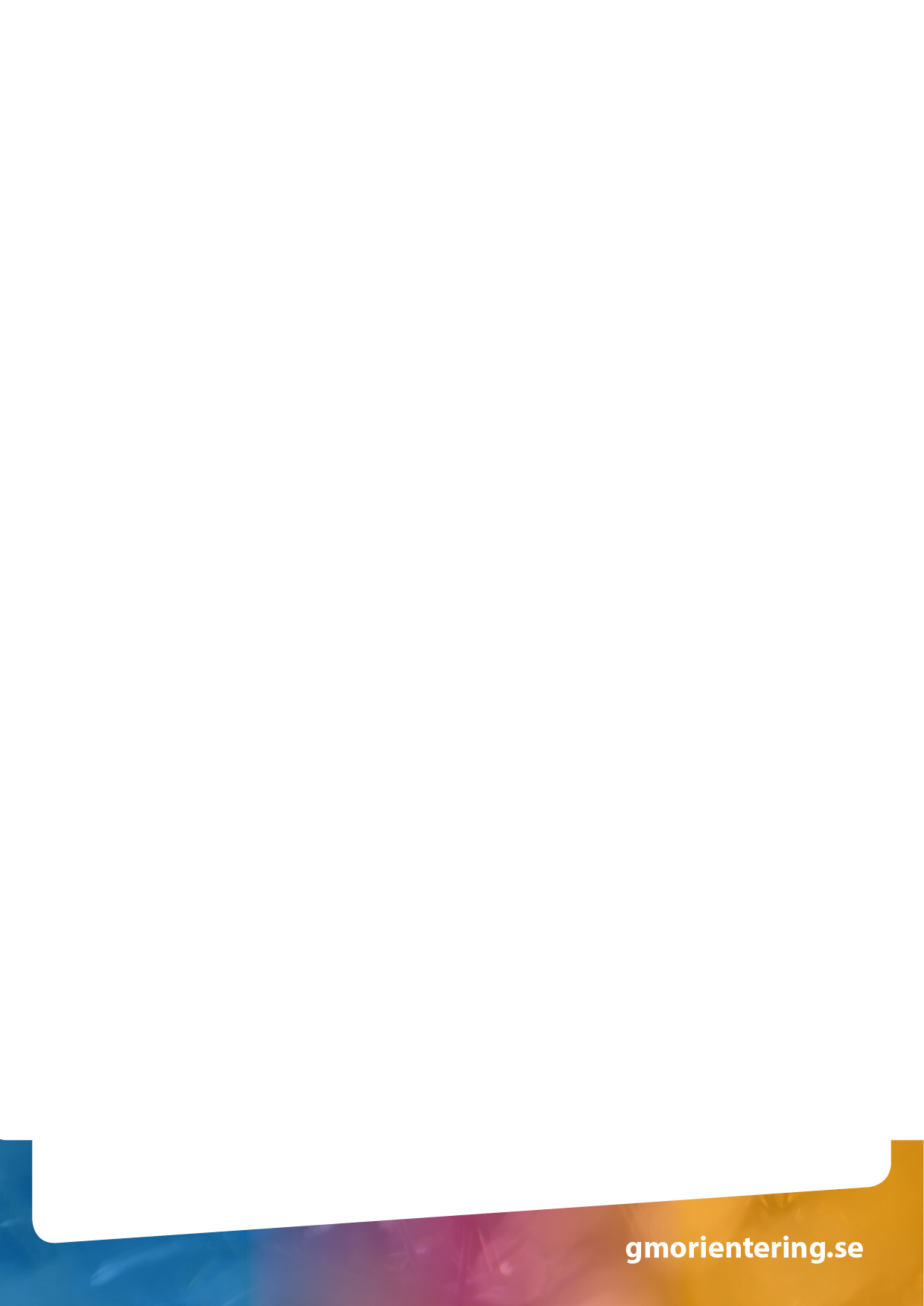 